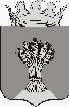 Комитет по образованиюАдминистрации Демянского муниципального районаНовгородской области20.09.2013                                                                                                226-одП Р И К А З ДемянскОб утверждении Комплекса мер, направленных на недопущение незаконных сборов денежных средств с родителей обучающихся в общеобразовательных учреждениях Демянского муниципального района        Во исполнение перечня поручений Президента Российской Федерации по итогам совещания «Об итогах 2012/2013 учебного года и модернизации региональных систем общего образования» от 6 июня 2013 года № Пр-1393 и письма Федеральной службы по надзору в сфере образования и науки от 10.09.2013 № 01-50-377/11-555 на основании приказа департамента образования, науки и молодёжной политики Новгородской области от 18.09.2013 №860 «Об утверждении Комплекса мер, направленных на недопущение незаконных сборов денежных средств с родителей обучающихся в общеобразовательных учреждениях Новгородской области»ПРИКАЗЫВАЮ:Утвердить Комплекс мер, направленных на недопущение незаконных сборов денежных средств с родителей обучающихся в общеобразовательных учреждениях Демянского муниципального района (далее Комплекс мер).Руководителям общеобразовательных учреждений:2.1. Разработать план мероприятий по обеспечению реализации Комплекса мер;2.2. Довести Комплекс мер и план мероприятий по обеспечению реализации Комплекса мер в Демянском муниципальном районе до сведения родителей через размещение на информационных стендах в образовательных учреждениях, сайте учреждения.Представлять в комитет по образованию Администрации Демянского муниципального района ежеквартально в срок не позднее 1 числа месяца, следующего за отчетным кварталом, информацию об исполнении Комплекса мер.Контроль за выполнением приказа оставляю за собой.Заместитель председателя:                         С.С.Русакова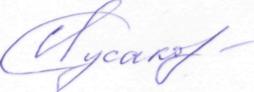 